ДЕКРЕТ ПРЕЗИДЕНТА РЕСПУБЛИКИ БЕЛАРУСЬ16 января 2009 г. № 1О государственной регистрации и ликвидации (прекращении деятельности) субъектов хозяйствованияИзменения и дополнения:Декрет Президента Республики Беларусь от 1 марта 2010 г. № 3 (Национальный реестр правовых актов Республики Беларусь, 2010 г., № 56, 1/11405);Указ Президента Республики Беларусь от 1 сентября 2010 г. № 450 (Национальный реестр правовых актов Республики Беларусь, 2010 г., № 212, 1/11914);Декрет Президента Республики Беларусь от 27 июня 2011 г. № 5 (Национальный реестр правовых актов Республики Беларусь, 2011 г., № 74, 1/12633);Указ Президента Республики Беларусь от 28 мая 2012 г. № 242 (Национальный реестр правовых актов Республики Беларусь, 2012 г., № 61, 1/13529);Декрет Президента Республики Беларусь от 24 января 2013 г. № 2 (Национальный правовой Интернет-портал Республики Беларусь, 30.01.2013, 1/14032);Декрет Президента Республики Беларусь от 21 февраля 2014 г. № 3 (Национальный правовой Интернет-портал Республики Беларусь, 25.02.2014, 1/14832);Декрет Президента Республики Беларусь от 28 февраля 2017 г. № 2 (Национальный правовой Интернет-портал Республики Беларусь, 02.03.2017, 1/16909) - внесены изменения и дополнения, вступившие в силу 3 марта 2017 г., за исключением изменений и дополнений, которые вступят в силу 3 сентября 2017 г.;Декрет Президента Республики Беларусь от 28 февраля 2017 г. № 2 (Национальный правовой Интернет-портал Республики Беларусь, 02.03.2017, 1/16909) - внесены изменения и дополнения, вступившие в силу 3 марта 2017 г. и 3 сентября 2017 г.;Декрет Президента Республики Беларусь от 23 ноября 2017 г. № 7 (Национальный правовой Интернет-портал Республики Беларусь, 25.11.2017, 1/17364) - внесены изменения и дополнения, вступившие в силу 26 февраля 2018 г., за исключением изменений и дополнений, которые вступят в силу 23 июля 2018 г.;Декрет Президента Республики Беларусь от 23 ноября 2017 г. № 7 (Национальный правовой Интернет-портал Республики Беларусь, 25.11.2017, 1/17364) - внесены изменения и дополнения, вступившие в силу 26 февраля 2018 г. и 23 июля 2018 г.;Указ Президента Республики Беларусь от 18 апреля 2019 г. № 151 (Национальный правовой Интернет-портал Республики Беларусь, 23.04.2019, 1/18308)В целях совершенствования порядка государственной регистрации и ликвидации (прекращения деятельности) коммерческих и некоммерческих организаций, индивидуальных предпринимателей и в соответствии с частью третьей статьи 101 Конституции Республики Беларусь постановляю:1. Утвердить прилагаемые:Положение о государственной регистрации субъектов хозяйствования;Положение о ликвидации (прекращении деятельности) субъектов хозяйствования.2. Установить, что:2.1. государственная регистрация субъектов хозяйствования* осуществляется на основании заявительного принципа** в день подачи документов, необходимых для ее проведения;______________________________*Под субъектами хозяйствования для целей настоящего Декрета понимаются юридические и физические лица, перечисленные в подпунктах 1.1 и 1.2 пункта 1 Положения о государственной регистрации субъектов хозяйствования, утверждаемого настоящим Декретом.**Заявительный принцип государственной регистрации субъектов хозяйствования не распространяется на государственную регистрацию банков, небанковских кредитно-финансовых организаций.2.2. контроль за проведением регистрирующими органами государственной регистрации и ликвидации (прекращения деятельности) субъектов хозяйствования возлагается на Министерство юстиции.Представления, внесенные Министерством юстиции по результатам проверок в регистрирующие органы, обязательны для исполнения этими органами, которые в месячный срок со дня их получения обязаны проинформировать об устранении допущенных нарушений. В случае невыполнения внесенных представлений Министерство юстиции вправе направить в уполномоченный государственный орган (уполномоченному должностному лицу) представление о привлечении виновных лиц к дисциплинарной ответственности;2.3. юридическими лицами, индивидуальными предпринимателями для открытия текущих (расчетных) банковских счетов представляются в банк, небанковскую кредитно-финансовую организацию:заявление на открытие текущего (расчетного) банковского счета;копия (без нотариального засвидетельствования) устава (учредительного договора - для коммерческой организации, действующей только на основании учредительного договора), имеющая штамп, свидетельствующий о проведении государственной регистрации, - для юридического лица;копия (без нотариального засвидетельствования) свидетельства о государственной регистрации - для индивидуального предпринимателя.Другие документы для открытия текущих (расчетных) банковских счетов юридическими лицами, индивидуальными предпринимателями в банк, небанковскую кредитно-финансовую организацию не представляются.Собственник имущества, учредители юридического лица, гражданин, обратившийся за государственной регистрацией в качестве индивидуального предпринимателя, при прохождении процедуры государственной регистрации вправе инициировать в заявлении о государственной регистрации направление регистрирующим органом в банк, небанковскую кредитно-финансовую организацию информации, необходимой для открытия текущего (расчетного) банковского счета, содержащейся в документах, указанных в части первой настоящего подпункта. Такая информация направляется регистрирующим органом в банк, небанковскую кредитно-финансовую организацию в виде электронного документа. При этом документы, указанные в части первой настоящего подпункта, юридическими лицами, индивидуальными предпринимателями в банк, небанковскую кредитно-финансовую организацию для открытия текущего (расчетного) банковского счета не представляются.Банком, небанковской кредитно-финансовой организацией осуществляется свидетельствование подлинности подписей должностных лиц юридического лица, индивидуального предпринимателя, включаемых в карточку с образцами подписей, предусмотренную законодательством, для подтверждения полномочий на проведение расчетов с денежными средствами, находящимися на текущих (расчетных) банковских счетах юридических лиц, индивидуальных предпринимателей;2.4. банки, небанковские кредитно-финансовые организации в течение одного рабочего дня с даты открытия текущего (расчетного) и других банковских счетов созданными (реорганизованными) коммерческими и некоммерческими организациями, индивидуальными предпринимателями обязаны направить:сообщение об открытии текущего (расчетного) и других банковских счетов соответствующему налоговому органу;сообщение об открытии текущего (расчетного) банковского счета соответствующему органу Фонда социальной защиты населения Министерства труда и социальной защиты;2.5. собственники имущества (учредитель, участник), руководитель некоммерческой организации, создаваемой (созданной) в форме учреждения или ассоциации (союза), в случае возникновения обстоятельств, влекущих нарушение требований, содержащихся в абзаце третьем части первой пункта 19 Положения о государственной регистрации субъектов хозяйствования, утвержденного настоящим Декретом, обязаны в двухмесячный срок обеспечить принятие мер, предусмотренных в абзаце четвертом части первой подпункта 3.3 пункта 3 Положения о ликвидации (прекращении деятельности) субъектов хозяйствования, утвержденного настоящим Декретом;2.6. регистрирующий орган имеет право на:осуществление деятельности по технической и (или) криптографической защите информации в части удостоверения формы внешнего представления электронного документа на бумажном носителе, представляемого в регистрирующий орган либо регистрирующим органом, в порядке, определяемом законодательством;получение, обработку и хранение персональных данных физических лиц, в том числе индивидуальных предпринимателей, без их письменного согласия, а также на осуществление последующей передачи этих данных государственным органам и другим организациям, в том числе банкам и небанковским кредитно-финансовым организациям, в порядке, установленном законодательством, в связи с выполнением функций и задач, возложенных на регистрирующие органы настоящим Декретом;2.7. облисполкомы и Минский горисполком вправе уполномочить свои структурные подразделения на принятие решений о ликвидации юридических лиц, прекращении деятельности индивидуальных предпринимателей и внесении записи в Единый государственный регистр юридических лиц и индивидуальных предпринимателей об исключении из него субъектов хозяйствования;2.8. при оказании аудиторскими организациями, аудиторами, осуществляющими деятельность в качестве индивидуального предпринимателя, услуг по независимой оценке деятельности юридических лиц (индивидуальных предпринимателей) при их ликвидации (прекращении деятельности) в соответствии с частью первой подпункта 3.1 пункта 3 Положения о ликвидации (прекращении деятельности) субъектов хозяйствования, утвержденного настоящим Декретом, на основании договора оказания аудиторских услуг должны быть проверены правильность исчисления, своевременность и полнота уплаты налогов, сборов (пошлин), других обязательных платежей в бюджет, в том числе в государственные целевые бюджетные фонды, контроль за правильностью исчисления, своевременностью и полнотой уплаты которых возложен на налоговые органы, наличие (отсутствие) у юридического лица (индивидуального предпринимателя) непрекращенных обязательств перед таможенными органами, исполнение обязанностей по обязательному страхованию от несчастных случаев на производстве и профессиональных заболеваний, а также установлен факт привлечения индивидуальным предпринимателем физических лиц по трудовым и (или) гражданско-правовым договорам.Требования к оказанию услуг, указанных в части первой настоящего подпункта, и порядок их оказания устанавливаются Советом Министров Республики Беларусь.3. Ликвидация (прекращение деятельности) субъектов хозяйствования, решение о ликвидации (прекращении деятельности) которых принято до вступления в силу настоящего Декрета, осуществляется в порядке, действовавшем до вступления в силу настоящего Декрета.4. Субъекты хозяйствования, решение о ликвидации (прекращении деятельности) которых принято до 1 января 2011 г., не имеющие непогашенной задолженности перед бюджетом, по платежам в бюджет государственного внебюджетного фонда социальной защиты населения Республики Беларусь, по обязательному страхованию от несчастных случаев на производстве и профессиональных заболеваний, непрекращенных обязательств перед таможенными органами, по которым процесс ликвидации (прекращения деятельности) не может быть завершен по причине отсутствия или невозможности истребования печати (штампа), свидетельства о государственной регистрации, несдачи на хранение документов, в том числе по личному составу, исключаются регистрирующим органом из Единого государственного регистра юридических лиц и индивидуальных предпринимателей.Юридические лица, созданные государственными органами, не приведшие до 1 июля 2002 г. свои учредительные документы в соответствие с законодательством, в отношении которых имеются неисполненные судебные постановления хозяйственных судов о завершении ликвидационного производства или приняты решения государственного органа о ликвидации, не имеющие непогашенной задолженности перед бюджетом, по платежам в бюджет государственного внебюджетного фонда социальной защиты населения Республики Беларусь, по обязательному страхованию от несчастных случаев на производстве и профессиональных заболеваний, непрекращенных обязательств перед таможенными органами, исключаются регистрирующим органом из Единого государственного регистра юридических лиц и индивидуальных предпринимателей. Основанием для принятия регистрирующим органом решения о внесении записи в Единый государственный регистр юридических лиц и индивидуальных предпринимателей об исключении из него юридического лица является направленное в регистрирующий орган письменное предложение государственного органа об исключении юридического лица из Единого государственного регистра юридических лиц и индивидуальных предпринимателей.5. Совету Министров Республики Беларусь и Национальному банку в трехмесячный срок:обеспечить приведение актов законодательства в соответствие с настоящим Декретом;принять иные меры, направленные на реализацию положений настоящего Декрета.6. Признать утратившими силу:Декрет Президента Республики Беларусь от 16 марта 1999 г. № 11 «Об упорядочении государственной регистрации и ликвидации (прекращения деятельности) субъектов хозяйствования» (Национальный реестр правовых актов Республики Беларусь, 1999 г., № 23, 1/191);Декрет Президента Республики Беларусь от 16 ноября 2000 г. № 22 «О внесении изменений и дополнений в Декрет Президента Республики Беларусь от 16 марта 1999 г. № 11 и некоторых вопросах государственной регистрации отдельных юридических лиц» (Национальный реестр правовых актов Республики Беларусь, 2000 г., № 109, 1/1779);Декрет Президента Республики Беларусь от 30 июля 2001 г. № 21 «О внесении изменения в Декрет Президента Республики Беларусь от 16 ноября 2000 г. № 22» (Национальный реестр правовых актов Республики Беларусь, 2001 г., № 72, 1/2876);Декрет Президента Республики Беларусь от 17 декабря 2002 г. № 29 «О внесении изменений и дополнений в декреты Президента Республики Беларусь от 16 марта 1999 г. № 11 и от 16 ноября 2000 г. № 22» (Национальный реестр правовых актов Республики Беларусь, 2002 г., № 142, 1/4230);Декрет Президента Республики Беларусь от 5 июня 2003 г. № 16 «О внесении дополнения в Декрет Президента Республики Беларусь от 16 ноября 2000 г. № 22» (Национальный реестр правовых актов Республики Беларусь, 2003 г., № 65, 1/4648);пункт 2 Декрета Президента Республики Беларусь от 11 сентября 2003 г. № 20 «О внесении дополнений и изменений в декреты Президента Республики Беларусь от 26 января 1999 г. № 2 и от 16 марта 1999 г. № 11» (Национальный реестр правовых актов Республики Беларусь, 2003 г., № 105, 1/4909);Декрет Президента Республики Беларусь от 8 октября 2003 г. № 21 «О внесении дополнений и изменений в Декрет Президента Республики Беларусь от 16 марта 1999 г. № 11» (Национальный реестр правовых актов Республики Беларусь, 2003 г., № 113, 1/4994);подпункт 1.2 пункта 1 Декрета Президента Республики Беларусь от 12 ноября 2003 г. № 22 «О внесении изменений и дополнения в некоторые декреты Президента Республики Беларусь и признании утратившими силу пункта 6 Декрета Президента Республики Беларусь от 3 мая 1997 г. № 12 и иных декретов Президента Республики Беларусь» (Национальный реестр правовых актов Республики Беларусь, 2003 г., № 127, 1/5084);Декрет Президента Республики Беларусь от 1 июля 2005 г. № 8 «О внесении дополнения и изменения в Декрет Президента Республики Беларусь от 16 марта 1999 г. № 11» (Национальный реестр правовых актов Республики Беларусь, 2005 г., № 106, 1/6589);Декрет Президента Республики Беларусь от 10 апреля 2006 г. № 6 «О внесении дополнений и изменений в Декрет Президента Республики Беларусь от 16 марта 1999 г. № 11» (Национальный реестр правовых актов Республики Беларусь, 2006 г., № 58, 1/7426);Декрет Президента Республики Беларусь от 4 сентября 2006 г. № 14 «О внесении дополнений в некоторые декреты Президента Республики Беларусь по вопросам государственной регистрации государственных объединений» (Национальный реестр правовых актов Республики Беларусь, 2006 г., № 145, 1/7906);подпункт 1.1 пункта 1 Декрета Президента Республики Беларусь от 2 апреля 2007 г. № 2 «Об отдельных вопросах правового регулирования административной ответственности» (Национальный реестр правовых актов Республики Беларусь, 2007 г., № 83, 1/8464);Декрет Президента Республики Беларусь от 17 декабря 2007 г. № 8 «О внесении изменений и дополнений в Декрет Президента Республики Беларусь от 16 марта 1999 г. № 11» (Национальный реестр правовых актов Республики Беларусь, 2007 г., № 304, 1/9214);Декрет Президента Республики Беларусь от 26 августа 2008 г. № 19 «О внесении дополнения в Декрет Президента Республики Беларусь от 16 марта 1999 г. № 11» (Национальный реестр правовых актов Республики Беларусь, 2008 г., № 209, 1/9949).7. Настоящий Декрет вступает в силу с 1 февраля 2009 г., за исключением пункта 5 и данного пункта, вступающих в силу со дня его подписания, является временным и согласно части третьей статьи 101 Конституции Республики Беларусь представляется на рассмотрение Национального собрания Республики Беларусь.ПОЛОЖЕНИЕ
о государственной регистрации субъектов хозяйствованияГЛАВА 1
ОБЩИЕ ПОЛОЖЕНИЯ1. Государственной регистрации в соответствии с настоящим Положением подлежат:1.1. создаваемые (реорганизуемые) юридические лица:хозяйственные товарищества и общества, унитарные предприятия, производственные кооперативы, в том числе сельскохозяйственные производственные кооперативы, государственные объединения, являющиеся коммерческими организациями, и крестьянские (фермерские) хозяйства (далее - коммерческие организации);ассоциации (союзы) - объединения коммерческих и (или) некоммерческих организаций, объединения коммерческих организаций и (или) индивидуальных предпринимателей, государственные объединения, являющиеся некоммерческими организациями, потребительские кооперативы, садоводческие товарищества, торгово-промышленные палаты, учреждения, товарищества собственников (далее - некоммерческие организации);1.2. индивидуальные предприниматели;1.3. изменения и (или) дополнения, вносимые в уставы коммерческих и некоммерческих организаций (учредительные договоры - для коммерческих организаций, действующих только на основании учредительных договоров), изменения, вносимые в свидетельства о государственной регистрации индивидуальных предпринимателей.2. Государственная регистрация банков, небанковских кредитно-финансовых организаций, страховых организаций, страховых брокеров, объединений страховщиков, государственных объединений, специальных финансовых организаций, акционерных инвестиционных фондов, открытых акционерных обществ, созданных в процессе приватизации государственной собственности, изменений и (или) дополнений, вносимых в их уставы (учредительные договоры - для коммерческих организаций, действующих только на основании учредительных договоров), осуществляется в порядке, предусмотренном настоящим Положением, с учетом особенностей, установленных законодательством для соответствующих субъектов хозяйствования. Законодательными актами могут быть установлены особенности государственной регистрации иных субъектов хозяйствования с учетом осуществляемых ими видов деятельности.3. Нормы настоящего Положения не применяются при государственной регистрации республиканских государственно-общественных объединений, фондов, религиозных организаций, третейских судов, коллегий адвокатов, адвокатских бюро, Белорусской нотариальной палаты, Палаты налоговых консультантов, организаций, обеспечивающих проведение медиации, а также политических партий и других общественных объединений, их союзов (ассоциаций), союзов (ассоциаций) по виду (видам) спорта, созданных с участием общественного объединения (общественных объединений). При этом государственная регистрация союзов (ассоциаций) по виду (видам) спорта, созданных с участием общественного объединения (общественных объединений), осуществляется в порядке, установленном для государственной регистрации союзов (ассоциаций) общественных объединений.4. Государственная регистрация юридического лица производится по месту его нахождения, индивидуального предпринимателя - по месту жительства.5. Местонахождением частного унитарного предприятия, крестьянского (фермерского) хозяйства может являться жилое помещение (квартира, жилой дом) физического лица - собственника имущества частного унитарного предприятия, главы крестьянского (фермерского) хозяйства (далее - жилое помещение) в одном из следующих случаев:жилое помещение принадлежит ему на праве собственности (находится в долевой или совместной собственности) - с согласия иного собственника (всех собственников), а также всех совершеннолетних членов его семьи (членов семьи всех собственников), проживающих в этом помещении;он постоянно проживает в жилом помещении (за исключением жилого помещения государственного жилищного фонда), о чем свидетельствуют отметка в документе, удостоверяющем личность, либо сведения в карточке регистрации, - с согласия собственника (всех собственников) жилого помещения частного жилищного фонда, а также проживающих в данном помещении всех совершеннолетних членов семьи собственника (всех собственников).При этом с собственника жилого помещения взимаются плата за коммунальные услуги и иные платежи, связанные с эксплуатацией такого помещения, в порядке, определяемом Советом Министров Республики Беларусь.Осуществление производственной деятельности (выполнение работ, оказание услуг) в жилом помещении, являющемся местонахождением частного унитарного предприятия, крестьянского (фермерского) хозяйства, не допускается без перевода этого помещения в нежилое в порядке, определенном законодательством.6. За государственную регистрацию коммерческих и некоммерческих организаций, индивидуальных предпринимателей, изменений и (или) дополнений, вносимых в уставы юридических лиц (учредительные договоры - для коммерческих организаций, действующих только на основании учредительных договоров), изменений, вносимых в свидетельства о государственной регистрации индивидуальных предпринимателей, выдачу дубликата свидетельства о государственной регистрации взимается государственная пошлина в случаях и размерах, установленных законодательными актами.Взимание иных платежей при осуществлении государственной регистрации не допускается.ГЛАВА 2
УСТАВНЫЙ ФОНД КОММЕРЧЕСКОЙ ОРГАНИЗАЦИИ7. Коммерческие организации самостоятельно определяют размеры уставных фондов, за исключением коммерческих организаций, указанных в пункте 8 настоящего Положения. Уставный фонд коммерческой организации должен быть объявлен в белорусских рублях.Объявленный в уставе (учредительном договоре - для коммерческой организации, действующей только на основании учредительного договора) уставный фонд коммерческой организации должен быть сформирован в течение двенадцати месяцев с даты государственной регистрации этой организации, если иное не установлено законодательными актами либо если меньший срок формирования уставного фонда не определен уставом (учредительным договором - для коммерческой организации, действующей только на основании учредительного договора).При внесении вклада в уставный фонд коммерческой организации в иностранной валюте в порядке, определенном законодательством, его пересчет осуществляется по официальному курсу белорусского рубля к соответствующей иностранной валюте, установленному Национальным банком на дату фактического внесения этого вклада.При формировании уставного фонда путем внесения неденежного вклада должна быть проведена оценка стоимости неденежного вклада. В случае проведения независимой оценки стоимости вносимого в уставный фонд коммерческой организации неденежного вклада экспертиза достоверности этой оценки не проводится.Коммерческие организации, сформировавшие в течение срока, определенного в соответствии с частью второй настоящего пункта, уставный фонд в меньшем размере, чем это предусмотрено в их уставах (учредительных договорах - для коммерческих организаций, действующих только на основании учредительных договоров), обязаны уменьшить первоначально объявленный размер уставного фонда до его фактически сформированного размера. Коммерческие организации, для которых законодательством установлены минимальные размеры уставных фондов, обязаны уменьшить размер уставных фондов до фактически сформированного размера, который не может быть ниже установленного законодательством минимального размера уставного фонда.В случае представления коммерческими организациями в регистрирующий орган документов для осуществления государственной регистрации изменений и (или) дополнений в устав (учредительный договор - для коммерческих организаций, действующих только на основании учредительных договоров), связанных с увеличением размера уставных фондов коммерческих организаций, уставный фонд указанных организаций должен быть сформирован в размерах, предусмотренных этими изменениями и (или) дополнениями, если иное не установлено законодательными актами.8. Минимальный размер уставного фонда устанавливается в сумме, эквивалентной:100 базовым величинам, - для закрытых акционерных обществ;400 базовым величинам, - для открытых акционерных обществ.Минимальные размеры уставных фондов, указанные в части первой настоящего пункта, определяются в белорусских рублях исходя из размера базовой величины, установленного на день, в который устав (изменения и (или) дополнения, связанные с изменением размера уставного фонда) представляется в регистрирующий орган.Уставный фонд коммерческих организаций, указанных в пункте 2 настоящего Положения, формируется с учетом особенностей, установленных для них законодательством.ГЛАВА 3
РЕГИСТРИРУЮЩИЕ ОРГАНЫ9. Государственная регистрация осуществляется следующими регистрирующими органами:Национальным банком - банков и небанковских кредитно-финансовых организаций, в том числе расположенных в свободных экономических зонах и Китайско-Белорусском индустриальном парке «Великий камень»;Министерством финансов - страховых организаций, страховых брокеров, объединений страховщиков, в том числе расположенных в свободных экономических зонах и Китайско-Белорусском индустриальном парке «Великий камень»;Министерством юстиции - торгово-промышленных палат;администрациями свободных экономических зон - коммерческих и некоммерческих организаций, индивидуальных предпринимателей в свободных экономических зонах, за исключением организаций, предусмотренных в абзацах втором и третьем настоящего пункта;администрацией Китайско-Белорусского индустриального парка «Великий камень» - коммерческих и некоммерческих организаций, индивидуальных предпринимателей на территории Китайско-Белорусского индустриального парка «Великий камень», за исключением организаций, предусмотренных в абзацах втором и третьем настоящего пункта;облисполкомами и Минским горисполкомом - коммерческих организаций с участием иностранных и международных организаций, за исключением организаций, предусмотренных в абзацах втором, третьем, пятом и шестом настоящего пункта;облисполкомами, Брестским, Витебским, Гомельским, Гродненским, Минским, Могилевским горисполкомами - субъектов хозяйствования, не указанных в абзацах втором-седьмом настоящего пункта. Облисполкомы вправе делегировать часть своих полномочий по государственной регистрации субъектов хозяйствования другим местным исполнительным и распорядительным органам, а названные горисполкомы - соответствующим администрациям районов в городах.10. Регистрирующие органы в соответствии со своей компетенцией:согласовывают наименования коммерческих и некоммерческих организаций. Порядок согласования наименований, в том числе требования, предъявляемые к таким наименованиям, в отношении коммерческих и некоммерческих организаций, за исключением банков и небанковских кредитно-финансовых организаций, устанавливается Советом Министров Республики Беларусь, а в отношении наименований банков и небанковских кредитно-финансовых организаций - Национальным банком;осуществляют государственную регистрацию субъектов хозяйствования, изменений и (или) дополнений, вносимых в уставы юридических лиц (учредительные договоры - для коммерческих организаций, действующих только на основании учредительных договоров), изменений, вносимых в свидетельства о государственной регистрации индивидуальных предпринимателей, путем проставления на уставе (учредительном договоре), изменениях и (или) дополнениях, внесенных в устав (учредительный договор) юридического лица, штампа, выдачи нового свидетельства о государственной регистрации индивидуального предпринимателя и внесения соответствующей записи в Единый государственный регистр юридических лиц и индивидуальных предпринимателей*;представляют в Министерство юстиции необходимые сведения о субъектах хозяйствования для включения их в Единый государственный регистр юридических лиц и индивидуальных предпринимателей, а также для исключения их из этого регистра;обеспечивают систематизацию и хранение данных о государственной регистрации субъектов хозяйствования;взаимодействуют с республиканскими органами государственного управления, иными государственными органами и другими организациями, в том числе с банками, небанковскими кредитно-финансовыми организациями, по вопросам государственной регистрации субъектов хозяйствования, изменений и (или) дополнений, вносимых в уставы юридических лиц (учредительные договоры - для коммерческих организаций, действующих только на основании учредительных договоров), изменений, вносимых в свидетельства о государственной регистрации индивидуальных предпринимателей, в том числе по вопросам постановки на учет, регистрации в качестве страхователя по обязательному страхованию от несчастных случаев на производстве и профессиональных заболеваний, направления информации, необходимой для открытия текущего (расчетного) банковского счета, в порядке, определяемом Советом Министров Республики Беларусь;выполняют иные функции, связанные с государственной регистрацией субъектов хозяйствования.______________________________*Запись вносится в базу данных (территориальную часть) Единого государственного регистра юридических лиц и индивидуальных предпринимателей, которая формируется регистрирующим органом в соответствии с его компетенцией и в автоматизированном режиме включается в Единый государственный регистр юридических лиц и индивидуальных предпринимателей.Ведение Единого государственного регистра юридических лиц и индивидуальных предпринимателей осуществляется Министерством юстиции в порядке, установленном Советом Министров Республики Беларусь.11. Регистрирующие органы обязаны обеспечивать ежедневный в течение всего рабочего времени регистрирующего органа прием документов для государственной регистрации, за исключением выходных, государственных праздников и праздничных дней, являющихся нерабочими днями.ГЛАВА 4
ОБРАЩЕНИЕ ЗА ГОСУДАРСТВЕННОЙ РЕГИСТРАЦИЕЙ12. До подачи в регистрирующий орган для государственной регистрации документов, предусмотренных настоящим Положением, собственник имущества, учредители (участники) создаваемой коммерческой или некоммерческой организации должны:согласовать с регистрирующим органом наименование коммерческой, некоммерческой организации;определить предполагаемое местонахождение коммерческой, некоммерческой организации с учетом требований пункта 5 настоящего Положения;принять решение о создании коммерческой, некоммерческой организации и подготовить ее устав (учредительный договор - для коммерческой организации, действующей только на основании учредительного договора).13. Документы для государственной регистрации представляются в регистрирующий орган:путем личного обращения лиц, указанных в абзацах втором-пятом части третьей пункта 19 настоящего Положения;в электронном виде лицами, указанными в абзацах втором-пятом части третьей пункта 19 настоящего Положения, а также нотариусами. Целостность и подлинность документов, представленных в электронном виде, должны быть подтверждены электронной цифровой подписью. Порядок и особенности представления электронных документов и порядок их рассмотрения регистрирующим органом устанавливаются Советом Министров Республики Беларусь. Представление электронных документов для государственной регистрации нотариусами является нотариальным действием.В целях обеспечения государственной регистрации субъектов хозяйствования на основании документов, представленных в регистрирующий орган в электронном виде, Министерство внутренних дел предоставляет Министерству юстиции доступ к автоматизированной системе «Паспорт» в порядке, определяемом соглашением между Министерством юстиции и Министерством внутренних дел, или посредством единого портала электронных услуг общегосударственной автоматизированной информационной системы, а также персональные данные из регистра населения в порядке, установленном законодательными актами.14. Для государственной регистрации коммерческих и некоммерческих организаций, создаваемых в том числе в результате реорганизации в форме выделения, разделения и слияния, в регистрирующий орган представляются:заявление о государственной регистрации;устав (учредительный договор - для коммерческой организации, действующей только на основании учредительного договора) в двух экземплярах без нотариального засвидетельствования, его электронная копия (в формате .doc или .rtf);легализованная выписка из торгового регистра страны учреждения или иное эквивалентное доказательство юридического статуса организации в соответствии с законодательством страны ее учреждения либо нотариально заверенная копия указанных документов (выписка должна быть датирована не позднее одного года до дня подачи заявления о государственной регистрации) с переводом на белорусский или русский язык (подпись переводчика нотариально удостоверяется) - для собственника имущества, учредителей, являющихся иностранными организациями;копия документа, удостоверяющего личность, с переводом на белорусский или русский язык (подпись переводчика нотариально удостоверяется) - для собственника имущества, учредителей, являющихся иностранными физическими лицами;оригинал либо копия платежного документа, подтверждающего уплату государственной пошлины;оригинал свидетельства о государственной регистрации реорганизуемой организации в случае реорганизации в форме слияния либо разделения.Для государственной регистрации садоводческого товарищества или крестьянского (фермерского) хозяйства наряду с документами, предусмотренными в части первой настоящего пункта, представляется копия документа местного исполнительного и распорядительного органа о подтверждении возможности размещения садоводческого товарищества или крестьянского (фермерского) хозяйства и предполагаемом месте такого размещения.Истребование иных документов для государственной регистрации коммерческих и некоммерческих организаций запрещается.15. Для государственной регистрации индивидуального предпринимателя в регистрирующий орган представляются:заявление о государственной регистрации;фотография гражданина, обратившегося за государственной регистрацией;оригинал либо копия платежного документа, подтверждающего уплату государственной пошлины.16. Для государственной регистрации изменений и (или) дополнений, вносимых в уставы коммерческих и некоммерческих организаций (учредительные договоры - для коммерческих организаций, действующих только на основании учредительных договоров), в том числе в связи с реорганизацией в форме выделения, преобразования и присоединения, в регистрирующий орган представляются:заявление о государственной регистрации;изменения и (или) дополнения в двух экземплярах, которые должны быть оформлены в виде приложений к уставу (учредительному договору - для коммерческой организации, действующей только на основании учредительного договора), без нотариального засвидетельствования, их электронная копия (в формате .doc или .rtf). По желанию коммерческой, некоммерческой организации устав (учредительный договор) может быть представлен в новой редакции;оригинал свидетельства о государственной регистрации в случае изменения наименования организации, оригинал свидетельства о государственной регистрации присоединенной организации в случае реорганизации организации в форме присоединения, оригинал свидетельства о государственной регистрации в случае реорганизации организации в форме преобразования;легализованная выписка из торгового регистра страны учреждения или иное эквивалентное доказательство юридического статуса организации в соответствии с законодательством страны ее учреждения либо нотариально заверенная копия указанных документов (выписка должна быть датирована не позднее одного года до дня подачи заявления о государственной регистрации) с переводом на белорусский или русский язык (подпись переводчика нотариально удостоверяется) - в случае смены собственника имущества, изменения состава участников, если новым собственником имущества, участником является иностранная организация;копия документа, удостоверяющего личность, с переводом на белорусский или русский язык (подпись переводчика нотариально удостоверяется) - в случае смены собственника имущества, изменения состава участников, если новым собственником имущества, участником является иностранное физическое лицо;оригинал либо копия платежного документа, подтверждающего уплату государственной пошлины.Государственная регистрация изменений и (или) дополнений, вносимых в уставы коммерческих и некоммерческих организаций (учредительные договоры - для коммерческих организаций, действующих только на основании учредительных договоров), допускается на основании судебного постановления суда, рассматривающего экономические дела, в случаях и порядке, установленных законодательными актами.17. Для государственной регистрации изменений, вносимых в свидетельство о государственной регистрации индивидуального предпринимателя, в регистрирующий орган представляются:заявление о государственной регистрации;оригинал свидетельства о государственной регистрации;фотография индивидуального предпринимателя;оригинал либо копия платежного документа, подтверждающего уплату государственной пошлины.Государственная регистрация изменений, вносимых в свидетельство о государственной регистрации индивидуального предпринимателя, влечет выдачу нового свидетельства о государственной регистрации.18. При утере, порче субъектом хозяйствования свидетельства о государственной регистрации дубликат этого свидетельства выдается в день обращения в регистрирующий орган с взиманием государственной пошлины в размере 50 процентов ставки, установленной за государственную регистрацию создаваемой (реорганизуемой) соответствующей организации либо индивидуального предпринимателя.19. Заявление о государственной регистрации составляется по форме, установленной Министерством юстиции. В заявлении подтверждается, что:гражданин - собственник имущества (учредитель, участник) коммерческой организации или гражданин, обратившийся за государственной регистрацией в качестве индивидуального предпринимателя, не имеет непогашенной или неснятой судимости за преступления против собственности и порядка осуществления экономической деятельности;гражданин - собственник имущества (учредитель, участник), руководитель юридического лица, создаваемого (созданного) в форме учреждения или ассоциации (союза), не состоит на профилактическом учете в соответствии с законодательством о профилактике правонарушений;в отношении собственника имущества (учредителя, участника) коммерческой организации, гражданина, регистрирующегося в качестве индивидуального предпринимателя, не имеется неисполненного вступившего в законную силу судебного постановления о взыскании денежных средств и (или) обращении взыскания на иное имущество, исполнительной надписи о взыскании с физических лиц, в том числе с индивидуальных предпринимателей, налогов, сборов (пошлин) и пеней, задолженности по обязательным страховым взносам и пеням в бюджет государственного внебюджетного фонда социальной защиты населения Республики Беларусь;на дату государственной регистрации собственник имущества (учредитель, участник) коммерческой организации или гражданин, обратившийся за государственной регистрацией в качестве индивидуального предпринимателя, не является собственником имущества (участником), руководителем коммерческой организации, в отношении которой принято решение о ликвидации, но процесс ее ликвидации не завершен;на дату государственной регистрации собственник имущества (учредитель, участник) коммерческой организации или гражданин, обратившийся за государственной регистрацией в качестве индивидуального предпринимателя, не является собственником имущества (участником), руководителем юридического лица, в отношении которого судом, рассматривающим экономические дела, вынесено определение об открытии конкурсного производства и подготовке дела об экономической несостоятельности (банкротстве) к судебному разбирательству;на дату государственной регистрации собственник имущества (учредитель, участник) коммерческой организации не являлся собственником имущества (участником), руководителем юридического лица - должника*, признанного экономически несостоятельным (банкротом), с даты исключения которого из Единого государственного регистра юридических лиц и индивидуальных предпринимателей прошло менее года;______________________________* Для целей настоящего Положения под юридическим лицом - должником понимается неплатежеспособное юридическое лицо, являющееся коммерческой организацией (за исключением унитарного предприятия, основанного на праве оперативного управления (казенного предприятия) или некоммерческой организацией, осуществляющей деятельность в форме потребительского кооператива, благотворительного или иного фонда.на дату государственной регистрации гражданин, обратившийся за государственной регистрацией в качестве индивидуального предпринимателя, не являлся индивидуальным предпринимателем, признанным экономически несостоятельным (банкротом), с даты исключения которого из Единого государственного регистра юридических лиц и индивидуальных предпринимателей прошло менее года;на дату государственной регистрации собственник имущества (учредитель, участник) коммерческой организации или гражданин, обратившийся за государственной регистрацией в качестве индивидуального предпринимателя, не являлся собственником имущества (участником) юридического лица, индивидуальным предпринимателем, задолженность которого была признана безнадежным долгом и списана в соответствии с законодательными актами, с даты исключения которого из Единого государственного регистра юридических лиц и индивидуальных предпринимателей прошло менее трех лет;на дату государственной регистрации юридического лица, создаваемого в результате реорганизации юридического лица, включенного в план выборочных проверок, государственной регистрации изменений и (или) дополнений, вносимых в устав юридического лица (учредительный договор - для коммерческой организации, действующей только на основании учредительного договора), включенного в план выборочных проверок, в связи с его реорганизацией в форме выделения, преобразования, либо изменений и (или) дополнений, вносимых в устав юридического лица (учредительный договор - для коммерческой организации, действующей только на основании учредительного договора) в случае присоединения к нему юридического лица, включенного в план выборочных проверок, проведена (завершена) выборочная проверка в отношении соответствующего юридического лица, включенного в план выборочных проверок;для собственника имущества (учредителя, участника) коммерческой организации либо гражданина, регистрирующегося в качестве индивидуального предпринимателя, законодательством либо судом не установлены иные запреты и ограничения на обращение за государственной регистрацией;судом не установлены ограничения на обращение за государственной регистрацией изменений и (или) дополнений, вносимых в устав (учредительный договор - для коммерческой организации, действующей только на основании учредительного договора);сведения, содержащиеся в представленных для государственной регистрации документах, в том числе в заявлении о государственной регистрации, достоверны;представленные устав (учредительный договор - для коммерческой организации, действующей только на основании учредительного договора) либо изменения и (или) дополнения, вносимые в устав юридического лица (учредительный договор), соответствуют определенным законодательством требованиям для юридического лица данной организационно-правовой формы;порядок создания юридического лица либо внесения изменений и (или) дополнений в устав (учредительный договор - для коммерческой организации, действующей только на основании учредительного договора) юридического лица соблюден, в том числе получено согласование с антимонопольным органом в случаях, установленных законодательными актами.В заявлении о государственной регистрации должны быть указаны иные сведения, предусмотренные формой такого заявления, установленной Министерством юстиции.Заявление о государственной регистрации подписывается:при государственной регистрации юридического лица - собственником имущества или учредителями (участниками) юридического лица. Если количество учредителей коммерческой, некоммерческой организации более трех, они вправе уполномочить одного из них на подписание заявления, о чем должно быть указано в документе, подтверждающем намерения о создании коммерческой, некоммерческой организации. Если собственником имущества или учредителем (участником) является юридическое лицо, заявление о государственной регистрации подписывает руководитель этого юридического лица или иное лицо, уполномоченное в соответствии с уставом (учредительным договором - для коммерческой организации, действующей только на основании учредительного договора) или доверенностью действовать от имени этого юридического лица. Если собственником имущества или учредителем (участником) юридического лица является физическое лицо, заявление о государственной регистрации может быть подписано иным физическим лицом, уполномоченным в соответствии с нотариально удостоверенной доверенностью действовать от имени этого собственника имущества или учредителя (участника) юридического лица;при государственной регистрации индивидуального предпринимателя - гражданином, регистрирующимся в качестве индивидуального предпринимателя;при государственной регистрации изменений и (или) дополнений, вносимых в устав юридического лица (учредительный договор - для коммерческой организации, действующей только на основании учредительного договора), - руководителем юридического лица или иным лицом, уполномоченным в соответствии с уставом (учредительным договором) или доверенностью действовать от имени этого юридического лица;при государственной регистрации изменений, вносимых в свидетельство о государственной регистрации индивидуального предпринимателя, - индивидуальным предпринимателем.Если документы для государственной регистрации представляются в регистрирующий орган непосредственно лицами, указанными в абзацах втором-пятом части третьей настоящего пункта, подлинность подписей на заявлении о государственной регистрации удостоверяется уполномоченным сотрудником регистрирующего органа, осуществившим прием документов. В иных случаях подлинность подписей лиц, указанных в абзацах втором-пятом части третьей настоящего пункта, на заявлении о государственной регистрации должна быть засвидетельствована нотариально.При подаче заявления о государственной регистрации граждане предъявляют документы, удостоверяющие личность, а также представляют документы, подтверждающие их полномочия, в случае, если они действуют от имени юридического или физического лица. В случае представления интересов иностранного юридического лица представляется копия нотариально удостоверенной доверенности.20. В уставе юридического лица (учредительном договоре - для коммерческой организации, действующей только на основании учредительного договора) по желанию собственника имущества, учредителей (участников) юридического лица могут указываться виды деятельности, осуществляемые юридическим лицом. При изменении таких видов деятельности юридические лица вправе (по своему усмотрению) обратиться за государственной регистрацией изменений и (или) дополнений, вносимых в устав (учредительный договор) юридического лица.Регистрирующим и иным государственным органам (организациям) запрещается требовать указания в уставе юридического лица (учредительном договоре - для коммерческой организации, действующей только на основании учредительного договора), свидетельстве о государственной регистрации индивидуального предпринимателя осуществляемых ими видов деятельности.21. В уставе общества с дополнительной ответственностью должна предусматриваться субсидиарная ответственность учредителей (участников) общества по его обязательствам в пределах, определяемых уставом, но не менее чем в сумме, эквивалентной 50 базовым величинам.22. Коммерческие и некоммерческие организации обязаны в двухмесячный срок внести в свои уставы (учредительные договоры - для коммерческих организаций, действующих только на основании учредительных договоров) изменения и (или) дополнения и представить их для государственной регистрации в случае изменения наименования, смены собственника имущества или изменения состава участников организации (за исключением акционерных обществ, товариществ собственников, потребительских кооперативов, садоводческих товариществ, ассоциаций (союзов), государственных объединений, торгово-промышленных палат). Коммерческие организации, не сформировавшие уставный фонд в срок, предусмотренный в части второй пункта 7 настоящего Положения, обязаны в двухмесячный срок внести в свои уставы (учредительные договоры - для коммерческих организаций, действующих только на основании учредительных договоров) изменения в соответствии с частью пятой пункта 7 настоящего Положения.В случае изменения местонахождения коммерческой, некоммерческой организации такая организация в течение десяти рабочих дней со дня изменения местонахождения обязана направить в регистрирующий орган уведомление по форме, установленной Министерством юстиции.Коммерческие и некоммерческие организации, за исключением банков, небанковских кредитно-финансовых организаций, страховых организаций, страховых брокеров, объединений страховщиков, обязаны представить в регистрирующий орган по месту нахождения организации уведомление о назначении (замене) руководителя (иного лица, уполномоченного в соответствии с учредительными документами действовать от имени организации) по форме, установленной Министерством юстиции, в течение десяти рабочих дней со дня такого назначения (замены).Уведомление об изменении местонахождения коммерческой, некоммерческой организации, уведомление о назначении (замене) руководителя (иного лица, уполномоченного в соответствии с учредительными документами действовать от имени организации) могут быть представлены в регистрирующий орган в электронном виде в порядке, определяемом Советом Министров Республики Беларусь.Регистрирующим органом не позднее трех рабочих дней, следующих за днем представления уведомлений, указанных в частях второй и третьей настоящего пункта, представляются в Министерство юстиции сведения об изменении местонахождения коммерческой, некоммерческой организации, назначении (замене) руководителя (иного лица, уполномоченного в соответствии с учредительными документами действовать от имени организации) для включения их в Единый государственный регистр юридических лиц и индивидуальных предпринимателей.В случае изменения фамилии, собственного имени, отчества индивидуального предпринимателя, его местожительства индивидуальный предприниматель в месячный срок обязан обратиться в регистрирующий орган для внесения соответствующих изменений в свидетельство о государственной регистрации индивидуального предпринимателя.ГЛАВА 5
РАССМОТРЕНИЕ ДОКУМЕНТОВ, ПРЕДСТАВЛЕННЫХ ДЛЯ ГОСУДАРСТВЕННОЙ РЕГИСТРАЦИИ23. Регистрирующие органы принимают документы, представленные для государственной регистрации, рассматривают их состав и содержание заявления о государственной регистрации, при необходимости разъясняют лицам, представляющим такие документы, правила их представления и оформления, предусмотренные законодательством.В день подачи документов, представленных для государственной регистрации, уполномоченный сотрудник регистрирующего органа:ставит на уставе (учредительном договоре - для коммерческой организации, действующей только на основании учредительного договора), изменениях и (или) дополнениях, внесенных в устав (учредительный договор) юридического лица, штамп, свидетельствующий о проведении государственной регистрации, выдает один экземпляр устава (учредительного договора) лицу, его представившему, и вносит в Единый государственный регистр юридических лиц и индивидуальных предпринимателей запись о государственной регистрации субъекта хозяйствования, изменений и (или) дополнений, вносимых в устав (учредительный договор) юридического лица, изменений, вносимых в свидетельство о государственной регистрации индивидуального предпринимателя;представляет в Министерство юстиции необходимые сведения о субъектах хозяйствования для включения их в Единый государственный регистр юридических лиц и индивидуальных предпринимателей.Зарегистрированными считаются:юридическое лицо - с даты проставления штампа на его уставе (учредительном договоре - для коммерческой организации, действующей только на основании учредительного договора) и внесения записи о государственной регистрации юридического лица в Единый государственный регистр юридических лиц и индивидуальных предпринимателей;индивидуальный предприниматель - со дня подачи документов, представленных для государственной регистрации, и внесения записи о его государственной регистрации в Единый государственный регистр юридических лиц и индивидуальных предпринимателей;изменения и (или) дополнения, вносимые в устав юридического лица (учредительный договор - для коммерческой организации, действующей только на основании учредительного договора), - с даты проставления штампа на таких изменениях и (или) дополнениях и внесения записи об их государственной регистрации в Единый государственный регистр юридических лиц и индивидуальных предпринимателей;изменения, вносимые в свидетельство о государственной регистрации индивидуального предпринимателя, - со дня подачи документов, представленных для государственной регистрации, и внесения записи об их государственной регистрации в Единый государственный регистр юридических лиц и индивидуальных предпринимателей.В свидетельстве о государственной регистрации юридического лица, индивидуального предпринимателя указывается дата их государственной регистрации, определенная в соответствии с частью третьей настоящего пункта.Свидетельство о государственной регистрации установленного Советом Министров Республики Беларусь образца выдается не позднее рабочего дня, следующего за днем подачи документов для государственной регистрации.По желанию юридического лица, индивидуального предпринимателя свидетельство о государственной регистрации может быть выдано одновременно с документом, указанным в части первой пункта 25 настоящего Положения.24. Уполномоченный сотрудник регистрирующего органа не осуществляет государственную регистрацию субъектов хозяйствования, изменений и (или) дополнений, вносимых в уставы юридических лиц (учредительные договоры - для коммерческих организаций, действующих только на основании учредительных договоров), изменений, вносимых в свидетельства о государственной регистрации индивидуальных предпринимателей, в случае:непредставления в регистрирующий орган всех необходимых для государственной регистрации документов, определенных настоящим Положением;оформления заявления о государственной регистрации с нарушением требований законодательства;представления документов в ненадлежащий регистрирующий орган.Не допускается повторная государственная регистрация гражданина в качестве индивидуального предпринимателя в случае, если индивидуальный предприниматель не исключен из Единого государственного регистра юридических лиц и индивидуальных предпринимателей.При неосуществлении государственной регистрации субъекта хозяйствования, изменений и (или) дополнений, вносимых в уставы юридических лиц (учредительные договоры - для коммерческих организаций, действующих только на основании учредительных договоров), изменений, вносимых в свидетельства о государственной регистрации индивидуальных предпринимателей, уполномоченный сотрудник регистрирующего органа в день подачи документов ставит на заявлении о государственной регистрации соответствующий штамп и указывает основания, по которым не осуществлена государственная регистрация.Неосуществление либо отказ в какой-либо форме по основаниям, не предусмотренным в части первой настоящего пункта, в государственной регистрации субъекта хозяйствования, изменений и (или) дополнений, вносимых в уставы юридических лиц (учредительные договоры - для коммерческих организаций, действующих только на основании учредительных договоров), изменений, вносимых в свидетельства о государственной регистрации индивидуальных предпринимателей, не допускается.Осуществление (неосуществление) регистрирующим органом государственной регистрации субъектов хозяйствования, внесение изменений и (или) дополнений в учредительные документы юридических лиц, изменений в свидетельства о государственной регистрации индивидуальных предпринимателей могут быть обжалованы в суде, рассматривающем экономические дела, в том числе лицами, чьи права и законные интересы нарушены в результате осуществления (неосуществления) государственной регистрации, в течение трех лет с даты осуществления (неосуществления) регистрирующим органом государственной регистрации.25. Регистрирующий орган в течение пяти рабочих дней со дня внесения в соответствии с абзацем вторым части второй пункта 23 настоящего Положения записи о государственной регистрации субъекта хозяйствования в Единый государственный регистр юридических лиц и индивидуальных предпринимателей выдает документ, подтверждающий постановку на учет в налоговых органах, органах государственной статистики, органах Фонда социальной защиты населения Министерства труда и социальной защиты, регистрацию в Белорусском республиканском унитарном страховом предприятии «Белгосстрах».Министерство юстиции вносит запись о включении субъекта хозяйствования в Единый государственный регистр юридических лиц и индивидуальных предпринимателей датой внесения регистрирующим органом соответствующей записи о государственной регистрации субъекта хозяйствования в данном регистре.ГЛАВА 6
ОТВЕТСТВЕННОСТЬ В ОБЛАСТИ ГОСУДАРСТВЕННОЙ РЕГИСТРАЦИИ СУБЪЕКТОВ ХОЗЯЙСТВОВАНИЯ26. Собственники имущества (учредители, участники) коммерческой, некоммерческой организации, руководитель (иное лицо, уполномоченное в соответствии с учредительными документами действовать от имени организации), индивидуальный предприниматель несут ответственность за достоверность сведений, указанных в документах, представленных для государственной регистрации, включая заявление о государственной регистрации.Государственная регистрация субъектов хозяйствования, осуществленная на основании заведомо ложных сведений*, представленных в регистрирующие органы, может быть признана недействительной по решению суда, рассматривающего экономические дела, с учетом характера допущенных нарушений, в том числе умышленного представления заведомо ложных сведений, и наличия ущерба, причиненного государственным и (или) имущественным интересам, гражданам и (или) юридическим лицам, а также иных обстоятельств.Деятельность созданного юридического лица, в том числе в результате реорганизации в форме выделения, разделения либо слияния, индивидуального предпринимателя, государственная регистрация которых признана недействительной, является незаконной и запрещается, а доходы**, полученные от такой деятельности, взыскиваются в судебном порядке в местные бюджеты. При этом взыскание доходов осуществляется независимо от срока, прошедшего со дня такой регистрации, и за весь период осуществления деятельности.______________________________*Для целей настоящего Положения под представлением заведомо ложных сведений понимается сообщение несоответствующих действительности сведений (информации), представление подложных документов о фактах, имеющих существенное значение для принятия решения о государственной регистрации. К заведомо ложным сведениям не относятся описки в словах, пропуск слов, букв, цифр, ошибки в арифметических расчетах и подобные ошибки.**Для целей настоящего Положения под доходом понимается сумма выручки (дохода - для индивидуальных предпринимателей, применяющих общий порядок налогообложения) от реализации товаров (работ, услуг), имущественных прав за вычетом документально подтвержденных затрат на производство и (или) реализацию товаров (работ, услуг), имущественных прав, учитываемых при применении общего порядка налогообложения, в том числе затрат, понесенных в период применения особого режима налогообложения, а также уплаченных налогов, сборов (пошлин), арендной платы за земельные участки, находящиеся в государственной собственности, не относящихся к таким затратам. При осуществлении операций по сдаче имущества в аренду (финансовую аренду (лизинг) выручка определяется с учетом дохода от таких операций. Доход, полученный в натуральной форме, подлежит определению в денежном выражении.При обнаружении оснований для признания недействительной государственной регистрации:созданного юридического лица, в том числе созданного в результате реорганизации в форме выделения, разделения либо слияния, государственной регистрации индивидуального предпринимателя органы Комитета государственного контроля, прокуратуры, внутренних дел, государственной безопасности, налоговые и иные уполномоченные органы в пределах своей компетенции обращаются в суд, рассматривающий экономические дела, с иском о признании государственной регистрации субъекта хозяйствования недействительной и взыскании полученных субъектом хозяйствования доходов в местный бюджет и иском о ликвидации (прекращении деятельности) субъекта хозяйствования;изменений и (или) дополнений, вносимых в учредительные документы юридических лиц, в том числе в связи с реорганизацией в форме преобразования и присоединения, изменений, вносимых в свидетельство о государственной регистрации индивидуальных предпринимателей, органы Комитета государственного контроля, прокуратуры, внутренних дел, государственной безопасности, налоговые и иные уполномоченные органы в пределах своей компетенции обращаются в суд, рассматривающий экономические дела, с иском о признании недействительной данной государственной регистрации.Уполномоченные органы, названные в части четвертой настоящего пункта, вправе обратиться в суд, рассматривающий экономические дела, с исками, указанными в абзацах втором и третьем части четвертой настоящего пункта, в течение трех лет с даты государственной регистрации субъекта хозяйствования или с даты государственной регистрации изменений и (или) дополнений, вносимых в учредительные документы юридического лица, изменений, вносимых в свидетельство о государственной регистрации индивидуального предпринимателя.27. Исключен.28. Запись о признании судом, рассматривающим экономические дела, государственной регистрации субъекта хозяйствования недействительной вносится регистрирующим органом в Единый государственный регистр юридических лиц и индивидуальных предпринимателей.При этом собственник имущества (учредители, участники) коммерческой, некоммерческой организации, индивидуальный предприниматель, государственная регистрация которых признана недействительной, вправе обратиться за государственной регистрацией юридического лица, а также в качестве индивидуального предпринимателя только по истечении года со дня вынесения судом, рассматривающим экономические дела, решения о признании государственной регистрации недействительной.ПОЛОЖЕНИЕ
о ликвидации (прекращении деятельности) субъектов хозяйствования1. Настоящим Положением регулируются отношения, связанные с ликвидацией (прекращением деятельности):1.1. хозяйственных товариществ и обществ, унитарных предприятий, производственных кооперативов, в том числе сельскохозяйственных производственных кооперативов, государственных объединений, крестьянских (фермерских) хозяйств, ассоциаций (союзов) - объединений коммерческих и (или) некоммерческих организаций, объединений коммерческих организаций и (или) индивидуальных предпринимателей, потребительских кооперативов, садоводческих товариществ, торгово-промышленных палат, учреждений, товариществ собственников (далее - юридические лица);1.2. индивидуальных предпринимателей.2. Нормы настоящего Положения не применяются при ликвидации республиканских государственно-общественных объединений, фондов, религиозных организаций, третейских судов, коллегий адвокатов, адвокатских бюро, Белорусской нотариальной палаты, Палаты налоговых консультантов, организаций, обеспечивающих проведение медиации, а также политических партий и других общественных объединений, их союзов (ассоциаций), союзов (ассоциаций) по виду (видам) спорта, созданных с участием общественного объединения (общественных объединений).Ликвидация банков, небанковских кредитно-финансовых организаций, страховых организаций, страховых брокеров, объединений страховщиков, государственных объединений, специальных финансовых организаций, акционерных инвестиционных фондов, управляющих организаций паевых инвестиционных фондов, открытых акционерных обществ, созданных в процессе приватизации государственной собственности, осуществляется в порядке, предусмотренном настоящим Положением, с учетом особенностей, установленных законодательством для соответствующих субъектов хозяйствования.Законодательными актами об отдельных организационно-правовых формах юридических лиц могут быть также установлены особенности ликвидации таких юридических лиц.3. Юридическое лицо может быть ликвидировано:3.1. по решению собственника имущества (учредителей, участников) либо органа юридического лица, уполномоченного уставом (учредительным договором - для коммерческой организации, действующей только на основании учредительного договора), в том числе в связи с истечением срока, на который создано это юридическое лицо, достижением цели, ради которой оно создано, нарушением коммерческой организацией порядка формирования уставного фонда, установленного законодательством, признанием судом, рассматривающим экономические дела, государственной регистрации юридического лица недействительной.Коммерческая организация подлежит ликвидации по решению собственника имущества (учредителей, участников) или органа юридического лица, уполномоченного уставом (учредительным договором - для коммерческой организации, действующей только на основании учредительного договора), в случае неосуществления предпринимательской деятельности в течение двадцати четырех месяцев подряд.В случае, если юридическое лицо, решение о ликвидации которого принято собственником имущества (учредителями, участниками) либо органом юридического лица, уполномоченным уставом (учредительным договором - для коммерческой организации, действующей только на основании учредительного договора), включено в план выборочных проверок, такое юридическое лицо не может быть ликвидировано до проведения и завершения выборочной проверки;3.2. по решению суда, рассматривающего экономические дела, в случае:непринятия решения о ликвидации в соответствии с частью первой подпункта 3.1 настоящего пункта в связи с истечением срока, на который создано юридическое лицо, достижением цели, ради которой оно создано, нарушением коммерческой организацией порядка формирования уставного фонда, установленного законодательством, признанием судом, рассматривающим экономические дела, государственной регистрации юридического лица недействительной;осуществления деятельности без надлежащего специального разрешения (лицензии), либо запрещенной законодательными актами, либо с иными неоднократными или грубыми нарушениями законодательных актов;экономической несостоятельности (банкротства) юридического лица;уменьшения стоимости чистых активов открытых акционерных обществ, закрытых акционерных обществ, иных коммерческих организаций, для которых с учетом пункта 2 Положения о государственной регистрации субъектов хозяйствования, утвержденного Декретом, утвердившим настоящее Положение, соответствующим законодательством установлены минимальные размеры уставных фондов по результатам второго и каждого последующего финансового года ниже минимального размера уставного фонда, определенного законодательством;нарушения установленных законодательством порядка и сроков ликвидации;в иных случаях, предусмотренных законодательными актами.При обнаружении оснований для ликвидации юридического лица, предусмотренных в абзацах втором, третьем, пятом и шестом части первой настоящего подпункта, органы Комитета государственного контроля, прокуратуры, внутренних дел, государственной безопасности, налоговые и иные уполномоченные органы в пределах своей компетенции обращаются в суд, рассматривающий экономические дела, с иском о ликвидации такого юридического лица, если иное не установлено Положением о государственной регистрации субъектов хозяйствования, утвержденным Декретом, утвердившим настоящее Положение, и другими законодательными актами.При обнаружении основания для ликвидации юридического лица, предусмотренного в абзаце шестом части первой настоящего подпункта, кредиторы ликвидируемого субъекта хозяйствования вправе обратиться в суд, рассматривающий экономические дела, с иском о ликвидации такого юридического лица;3.3. по решению регистрирующего органа* в случае:неосуществления коммерческой организацией предпринимательской деятельности в течение двадцати четырех месяцев подряд;внесения налоговым органом представления (предложения) о ликвидации коммерческой организации (прекращении деятельности индивидуального предпринимателя) в связи с признанием задолженности безнадежным долгом и ее списанием;непринятия собственником имущества (учредителем, участником), руководителем некоммерческой организации, созданной в форме учреждения или ассоциации (союза), мер по смене собственника имущества учреждения, изменению состава членов ассоциации (союза), руководителей таких учреждения, ассоциации (союза), состоящих на профилактическом учете в соответствии с законодательством о профилактике правонарушений, в двухмесячный срок с даты постановки указанных лиц на данный профилактический учет;осуществления некоммерческой организацией, созданной в форме учреждения или ассоциации (союза), деятельности, не соответствующей целям и предмету деятельности, указанным в уставе такой организации.______________________________*Под регистрирующими органами для целей настоящего Положения понимаются государственные органы и организации, перечисленные в пункте 9 Положения о государственной регистрации субъектов хозяйствования, утвержденного Декретом, утвердившим настоящее Положение.При обнаружении оснований для ликвидации юридического лица, предусмотренных в абзацах втором, четвертом и пятом части первой настоящего подпункта:органы Комитета государственного контроля, прокуратуры, внутренних дел, государственной безопасности, налоговые и иные уполномоченные органы в пределах своей компетенции направляют регистрирующему органу представление (предложение) о ликвидации такой организации;регистрирующий орган принимает решение о ликвидации этой организации на основании указанного представления (предложения).4. Деятельность индивидуального предпринимателя может быть прекращена по соответствующим основаниям, предусмотренным настоящим Положением для ликвидации юридических лиц.5. Документальное подтверждение факта смерти физического лица, зарегистрированного в качестве индивидуального предпринимателя, является основанием для принятия решения о внесении записи в Единый государственный регистр юридических лиц и индивидуальных предпринимателей об исключении из него этого индивидуального предпринимателя.6. Собственник имущества (учредители, участники) либо орган юридического лица, уполномоченный уставом (учредительным договором - для коммерческой организации, действующей только на основании учредительного договора), принявший решение о ликвидации юридического лица, назначает ликвидационную комиссию (ликвидатора), распределяет обязанности между председателем и членами ликвидационной комиссии (в случае назначения ликвидационной комиссии) и устанавливает порядок и сроки ликвидации.Председатель ликвидационной комиссии (ликвидатор) в течение десяти рабочих дней после даты принятия решения о ликвидации юридического лица обязан в порядке, установленном настоящим Положением, уведомить в письменной форме об этом регистрирующий орган.Срок ликвидации (прекращения деятельности), устанавливаемый собственником имущества (учредителями, участниками) либо органом юридического лица, уполномоченным уставом (учредительным договором - для коммерческой организации, действующей только на основании учредительного договора) (индивидуальным предпринимателем), не может превышать девяти месяцев со дня принятия решения о ликвидации (прекращении деятельности). Данный срок может быть продлен по решению указанных лиц, но не более чем до двенадцати месяцев.Сроки, в течение которых субъект хозяйствования не может быть исключен из Единого государственного регистра юридических лиц и индивидуальных предпринимателей в случаях, предусмотренных в частях третьей, пятой, шестой и восьмой пункта 16 настоящего Положения, не включаются в срок ликвидации (прекращения деятельности), определенный в части третьей настоящего пункта.При наличии у ликвидируемого юридического лица задолженности перед кредиторами председателем ликвидационной комиссии (ликвидатором) назначается лицо, соответствующее установленным законодательством требованиям и не являющееся собственником имущества (учредителем, участником), руководителем этого юридического лица.В случае обнаружения у юридического лица, находящегося в процессе ликвидации, задолженности перед кредиторами, имевшейся, но по объективным причинам не выявленной на дату принятия решения о ликвидации данного юридического лица, собственником имущества (учредителями, участниками) юридического лица в месячный срок со дня обнаружения указанной задолженности должны быть приняты меры по замене председателя ликвидационной комиссии (ликвидатора), если таковым назначен собственник имущества (учредитель, участник), руководитель ликвидируемого юридического лица.Со дня назначения ликвидационной комиссии (ликвидатора) к ней переходят полномочия по управлению делами юридического лица.Ликвидационная комиссия (ликвидатор) от имени ликвидируемого юридического лица выступает в суде.7. При ликвидации юридического лица по решению собственника имущества (учредителей, участников) либо органа этого юридического лица, уполномоченного на то уставом (учредительным договором - для коммерческой организации, действующей только на основании учредительного договора), в регистрирующий орган путем личного обращения председателя ликвидационной комиссии (ликвидатора) либо лица, уполномоченного в соответствии с доверенностью действовать от имени председателя ликвидационной комиссии (ликвидатора), представляются:заявление о ликвидации по форме, установленной Министерством юстиции, с указанием в нем сведений о порядке и сроках ликвидации, составе ликвидационной комиссии, ее председателе или назначении ликвидатора, заключении договора оказания аудиторских услуг по независимой оценке деятельности юридических лиц (индивидуальных предпринимателей) при их ликвидации (прекращении деятельности) в соответствии с частью первой подпункта 3.1 пункта 3 настоящего Положения (в случае его заключения с аудиторской организацией, аудитором, осуществляющим деятельность в качестве индивидуального предпринимателя), а также сведений, указанных в части первой пункта 12 настоящего Положения. Заявление о ликвидации подписывается председателем и членами ликвидационной комиссии (в случае назначения ликвидационной комиссии) либо ликвидатором (в случае назначения ликвидатора). Если председателем ликвидационной комиссии (ликвидатором) является юридическое лицо, заявление о ликвидации подписывается руководителем этого юридического лица или иным лицом, уполномоченным в соответствии с уставом (учредительным договором - для коммерческой организации, действующей только на основании учредительного договора) действовать от имени этого юридического лица;решение о ликвидации. При этом решение, составленное на иностранном языке, должно быть переведено на белорусский или русский язык (подпись переводчика нотариально удостоверяется);легализованная выписка из торгового регистра страны учреждения или иное эквивалентное доказательство юридического статуса организации в соответствии с законодательством страны ее учреждения либо нотариально заверенная копия указанного документа (выписка должна быть датирована не позднее одного года до дня подачи заявления о ликвидации) с переводом на белорусский или русский язык (подпись переводчика нотариально удостоверяется) - для собственников имущества (учредителей, участников), являющихся иностранными организациями.При прекращении деятельности индивидуального предпринимателя в регистрирующий орган путем личного обращения индивидуального предпринимателя либо лица, уполномоченного в соответствии с нотариально удостоверенной доверенностью действовать от его имени, представляется заявление о прекращении деятельности по форме, установленной Министерством юстиции, подписанное прекращающим деятельность индивидуальным предпринимателем, с указанием в нем сведений о порядке и сроках прекращения деятельности, привлечении физических лиц по трудовым и (или) гражданско-правовым договорам, заключении договора, названного в абзаце втором части первой настоящего пункта (в случае его заключения с аудиторской организацией, аудитором, осуществляющим деятельность в качестве индивидуального предпринимателя), а также сведений, указанных в части первой пункта 12 настоящего Положения.При предоставлении документов, указанных в частях первой и второй настоящего пункта, гражданами предъявляются документы, удостоверяющие личность, документ, подтверждающий оплату услуг, оказываемых в соответствии с частью первой пункта 12 настоящего Положения, а также документы, подтверждающие их полномочия, в случае, если они действуют от имени юридического или физического лица.71. Документы, указанные в пункте 7 настоящего Положения, могут быть представлены в регистрирующий орган в электронном виде. Целостность и подлинность документов, представленных в электронном виде, должны быть подтверждены электронной цифровой подписью. Порядок и особенности представления электронных документов и порядок их рассмотрения регистрирующим органом устанавливаются Советом Министров Республики Беларусь.8. На основании документов, указанных в пункте 7 настоящего Положения, регистрирующим органом не позднее рабочего дня, следующего за днем получения этих документов, представляются:в Министерство юстиции - сведения о том, что юридическое лицо (индивидуальный предприниматель) находится в процессе ликвидации (прекращения деятельности), для включения их в Единый государственный регистр юридических лиц и индивидуальных предпринимателей;в налоговые, таможенные органы, органы Фонда социальной защиты населения Министерства труда и социальной защиты, Белорусское республиканское унитарное страховое предприятие «Белгосстрах» (его обособленное подразделение), территориальные (городские или районные) архивы местных исполнительных и распорядительных органов (иной архив в соответствии с законодательством об архивах) (далее - архивы) - уведомление о начале процедуры ликвидации юридического лица (прекращения деятельности индивидуального предпринимателя);в учреждение «Редакция журнала «Юстиция Беларуси» - сведения, указанные в части первой пункта 12 настоящего Положения.9. В течение тридцати рабочих дней со дня получения уведомления, указанного в абзаце третьем пункта 8 настоящего Положения, в регистрирующий орган представляются:налоговыми органами - справка о наличии (отсутствии) у юридического лица (индивидуального предпринимателя) задолженности перед бюджетом по взимаемым ими платежам, а в отношении индивидуальных предпринимателей - также сведения о привлечении индивидуальным предпринимателем физических лиц по трудовым и (или) гражданско-правовым договорам;органами Фонда социальной защиты населения Министерства труда и социальной защиты - справка о наличии (отсутствии) у юридического лица (индивидуального предпринимателя) задолженности по платежам в бюджет государственного внебюджетного фонда социальной защиты населения Республики Беларусь;таможенными органами - справка о наличии (отсутствии) у юридического лица (индивидуального предпринимателя) задолженности перед бюджетом по взимаемым ими платежам и информация о наличии (отсутствии) у этого юридического лица (индивидуального предпринимателя) обязательств, не прекращенных перед таможенными органами;Белорусским республиканским унитарным страховым предприятием «Белгосстрах» (его обособленным подразделением) - справка о наличии (отсутствии) у юридического лица (индивидуального предпринимателя) задолженности по обязательному страхованию от несчастных случаев на производстве и профессиональных заболеваний.При ликвидации (прекращении деятельности) юридического лица (индивидуального предпринимателя) в соответствии с частью первой подпункта 3.1 пункта 3 настоящего Положения справки, сведения, указанные в абзацах втором, четвертом и пятом части первой настоящего пункта, представляются в регистрирующий орган налоговыми, таможенными органами, Белорусским республиканским унитарным страховым предприятием «Белгосстрах» (его обособленным подразделением) на основании имеющейся в этих органах (организации) информации о деятельности юридического лица (индивидуального предпринимателя) либо по результатам проверки, проведенной этими органами (организацией), и (или) на основании аудиторского заключения и отчета (в случае заключения юридическим лицом (индивидуальным предпринимателем) договора, названного в абзаце втором части первой пункта 7 настоящего Положения).В случае установления факта непостановки юридического лица, индивидуального предпринимателя на учет в налоговых органах, органах Фонда социальной защиты населения Министерства труда и социальной защиты, отсутствия регистрации в Белорусском республиканском унитарном страховом предприятии «Белгосстрах» в порядке, действовавшем до 1 июня 2006 г., в регистрирующий орган представляется информация указанных уполномоченных органов (организации) о том, что юридическое лицо, индивидуальный предприниматель на учете не состояли (не были зарегистрированы).При невозможности представления налоговыми органами, органами Фонда социальной защиты населения Министерства труда и социальной защиты, таможенными органами, Белорусским республиканским унитарным страховым предприятием «Белгосстрах» (его обособленным подразделением) справок, сведений, указанных в абзацах втором-пятом части первой настоящего пункта, этими органами (организацией) направляется в регистрирующий орган информация о невозможности представления соответствующих справок, сведений ввиду:непредъявления юридическим лицом (индивидуальным предпринимателем) документов, необходимых для проведения проверки при его ликвидации (прекращении деятельности);отказа от восстановления юридическим лицом (индивидуальным предпринимателем) документов, необходимых для проведения проверки при его ликвидации (прекращении деятельности);восстановления юридическим лицом (индивидуальным предпринимателем) документов, необходимых для проведения проверки при его ликвидации (прекращении деятельности), с последующим проведением такой проверки;наличия у юридического лица (индивидуального предпринимателя) активов (в том числе дебиторской, кредиторской задолженности), с реализацией (выбытием) которых налоговое законодательство связывает возникновение налоговых обязательств у юридического лица (индивидуального предпринимателя) в процессе его ликвидации (прекращения деятельности);непредставления юридическим лицом (индивидуальным предпринимателем) в налоговый, таможенный орган, Белорусскому республиканскому унитарному страховому предприятию «Белгосстрах» (его обособленному подразделению) в срок, установленный законодательством, аудиторского заключения и отчета (в случае заключения юридическим лицом (индивидуальным предпринимателем) договора, названного в абзаце втором части первой пункта 7 настоящего Положения);проведения налоговым, таможенным органом, Белорусским республиканским унитарным страховым предприятием «Белгосстрах» (его обособленным подразделением) проверки в случаях, определенных Советом Министров Республики Беларусь, после получения аудиторского заключения и отчета (в случае заключения юридическим лицом (индивидуальным предпринимателем) договора, названного в абзаце втором части первой пункта 7 настоящего Положения).В случае направления налоговыми органами, органами Фонда социальной защиты населения Министерства труда и социальной защиты, таможенными органами, Белорусским республиканским унитарным страховым предприятием «Белгосстрах» (его обособленным подразделением) в регистрирующий орган информации о невозможности представления справок, сведений, указанных в абзацах втором-пятом части первой настоящего пункта, эти документы должны быть представлены в регистрирующий орган не позднее шести месяцев со дня получения уведомления, указанного в абзаце третьем пункта 8 настоящего Положения.10. Осуществление операций по банковским счетам юридического лица (индивидуального предпринимателя), совершение им сделок, не связанных с ликвидацией (прекращением деятельности), запрещаются.11. При ликвидации юридического лица (прекращении деятельности индивидуального предпринимателя) требования его кредиторов удовлетворяются в следующей очередности:в первую очередь удовлетворяются требования граждан, перед которыми ликвидируемое юридическое лицо (прекращающий деятельность индивидуальный предприниматель) несет ответственность за причинение вреда жизни или здоровью, путем капитализации соответствующих повременных платежей;во вторую очередь производятся расчеты по выплате выходных пособий, вознаграждений по авторским договорам, оплате труда лиц, работающих по трудовым и гражданско-правовым договорам;в третью очередь погашается задолженность по платежам в бюджет и государственные внебюджетные фонды, а также удовлетворяются требования кредиторов по обязательствам, обеспеченным залогом имущества ликвидируемого юридического лица (прекращающего деятельность индивидуального предпринимателя), за счет и в пределах средств, полученных от реализации заложенного имущества;в четвертую очередь производятся расчеты с другими кредиторами.Ликвидационная комиссия (ликвидатор) устанавливает размер требований кредиторов первой и второй очередей на основании данных бухгалтерского учета и отчетности ликвидируемого субъекта хозяйствования, а также иных документов, подтверждающих наличие задолженности перед указанными кредиторами. По результатам вносятся необходимые записи в реестр требований кредиторов с соответствующим уведомлением кредиторов первой и второй очередей.Требования части первой настоящего пункта не распространяются на случаи ликвидации юридического лица (прекращения деятельности индивидуального предпринимателя) в соответствии с законодательством об экономической несостоятельности (банкротстве).12. Сведения о том, что юридическое лицо (индивидуальный предприниматель) находится в процессе ликвидации (прекращения деятельности), о порядке и сроке заявления требований его кредиторами размещаются в глобальной компьютерной сети Интернет на официальном сайте юридического научно-практического журнала «Юстиция Беларуси» с последующим опубликованием в приложении к указанному журналу.Порядок размещения в глобальной компьютерной сети Интернет и последующего опубликования в приложении к юридическому научно-практическому журналу «Юстиция Беларуси» сведений, указанных в части первой настоящего пункта, устанавливается Советом Министров Республики Беларусь. При этом сведения, размещаемые в глобальной компьютерной сети Интернет, подлежат ежедневному обновлению с учетом поступающих для опубликования сведений и информации из Единого государственного регистра юридических лиц и индивидуальных предпринимателей об исключении из него субъектов хозяйствования.Момент начала течения срока для заявления требований кредиторами ликвидируемого юридического лица (прекращающего деятельность индивидуального предпринимателя) определяется датой размещения сведений о том, что юридическое лицо (индивидуальный предприниматель) находится в процессе ликвидации (прекращения деятельности), в глобальной компьютерной сети Интернет на официальном сайте юридического научно-практического журнала «Юстиция Беларуси».13. Ликвидационная комиссия (ликвидатор) представляет в регистрирующий орган:ликвидационный баланс, подписанный членами ликвидационной комиссии (ликвидатором) и утвержденный собственником имущества (учредителями, участниками) либо органом коммерческой организации, уполномоченным на то уставом (учредительным договором - для коммерческой организации, действующей только на основании учредительного договора);оригинал свидетельства о государственной регистрации юридического лица или заявление собственника имущества (учредителей, участников) о его утрате с приложением сведений о публикации объявления об утрате.Индивидуальный предприниматель представляет в регистрирующий орган:оригинал свидетельства о государственной регистрации индивидуального предпринимателя, а при его отсутствии - заявление о его утрате с приложением сведений о публикации объявления об утрате;уведомление о завершении процесса прекращения деятельности с указанием сведений о завершении расчетов с кредиторами и отсутствии кредиторской задолженности по форме, установленной Министерством юстиции.14. При наличии оснований, предусмотренных в абзацах втором, четвертом и пятом части первой подпункта 3.3 пункта 3 настоящего Положения, юридические лица ликвидируются (деятельность индивидуальных предпринимателей прекращается) регистрирующими органами в упрощенном порядке без создания ликвидационной комиссии. Решение о начале процедуры ликвидации по основанию, предусмотренному в абзаце втором части первой подпункта 3.3 пункта 3 настоящего Положения, принимается регистрирующим органом при обнаружении указанного основания либо при получении соответствующего представления (предложения) уполномоченного органа. Перечень юридических лиц (индивидуальных предпринимателей), которые ликвидируются (деятельность которых прекращается) по основаниям, предусмотренным в абзацах втором, четвертом и пятом части первой подпункта 3.3 пункта 3 настоящего Положения, размещается Министерством юстиции в глобальной компьютерной сети Интернет на официальном сайте Министерства юстиции. Решение о начале процедуры ликвидации по основаниям, предусмотренным в абзацах четвертом и пятом части первой подпункта 3.3 пункта 3 настоящего Положения, принимается регистрирующим органом при получении соответствующего представления (предложения) уполномоченного органа.О принятом решении регистрирующий орган в течение трех рабочих дней уведомляет юридическое лицо (индивидуального предпринимателя), а также налоговые, таможенные органы, органы Фонда социальной защиты населения Министерства труда и социальной защиты, Белорусское республиканское унитарное страховое предприятие «Белгосстрах» (его обособленное подразделение), архивы. При внесении представления (предложения) в соответствии с частью третьей настоящего пункта выдача справок, сведений, указанных в пункте 9 настоящего Положения, налоговыми органами не производится.В случае внесения налоговыми органами в регистрирующий орган представления (предложения) по основанию, предусмотренному в абзаце втором части первой подпункта 3.3 пункта 3 настоящего Положения, вместе с этим представлением (предложением) направляются:акт проверки, подтверждающий факт неосуществления коммерческой организацией или индивидуальным предпринимателем деятельности в течение двадцати четырех месяцев подряд, за исключением случаев, когда в соответствии с законодательными актами такая проверка не проводится;справка об отсутствии у данной организации, индивидуального предпринимателя задолженности перед бюджетом по взимаемым налоговыми органами платежам, а в отношении индивидуальных предпринимателей - также сведения о привлечении (непривлечении) индивидуальным предпринимателем физических лиц по трудовым и (или) гражданско-правовым договорам.После получения юридическим лицом (индивидуальным предпринимателем) уведомления, указанного в части второй настоящего пункта, осуществление операций по его банковским счетам, совершение им действий, не связанных с ликвидацией (прекращением деятельности), запрещаются.В течение тридцати рабочих дней со дня получения уведомления, указанного в части второй настоящего пункта, в регистрирующий орган представляются:налоговыми, таможенными органами, органами Фонда социальной защиты населения Министерства труда и социальной защиты, Белорусским республиканским унитарным страховым предприятием «Белгосстрах» (его обособленным подразделением) - справки и сведения либо соответствующая информация, указанные в пункте 9 настоящего Положения;юридическим лицом (индивидуальным предпринимателем) - оригинал свидетельства о государственной регистрации, а при его отсутствии - заявление собственника имущества (участников) организации (индивидуального предпринимателя) о его утрате с приложением сведений о публикации объявления об утрате свидетельства о государственной регистрации.15. Регистрирующий орган не позднее рабочего дня, следующего за днем представления документов, предусмотренных в пункте 13 и абзаце третьем части пятой пункта 14 настоящего Положения, запрашивает в архиве сведения о сдаче субъектом хозяйствования на хранение документов, в том числе по личному составу, подтверждающих трудовой стаж и оплату труда его работников. Запрос не направляется в случае подтверждения налоговыми органами отсутствия сведений о привлечении индивидуальным предпринимателем физических лиц по трудовым и (или) гражданско-правовым договорам.Архив представляет регистрирующему органу сведения о сдаче субъектом хозяйствования на хранение документов, в том числе по личному составу, подтверждающих трудовой стаж и оплату труда его работников, в течение трех рабочих дней со дня получения соответствующего запроса.16. Регистрирующий орган принимает решение о внесении записи в Единый государственный регистр юридических лиц и индивидуальных предпринимателей об исключении из него субъекта хозяйствования при наличии в совокупности следующих условий:субъектом хозяйствования, ликвидационной комиссией (ликвидатором) представлены необходимые для ликвидации (прекращения деятельности) документы, предусмотренные в пункте 13 и абзаце третьем части пятой пункта 14 настоящего Положения;органами (организацией) не представлены документы, указанные в частях первой, третьей и четвертой пункта 9 и абзаце втором части пятой пункта 14 настоящего Положения, и со дня направления регистрирующим органом уведомления о начале процедуры ликвидации юридического лица (прекращения деятельности индивидуального предпринимателя) прошло не менее тридцати пяти рабочих дней либо органами (организацией) представлены справки об отсутствии соответствующей задолженности перед бюджетом, по платежам в бюджет государственного внебюджетного фонда социальной защиты населения Республики Беларусь, по обязательному страхованию от несчастных случаев на производстве и профессиональных заболеваний, информация об отсутствии непрекращенных обязательств перед таможенными органами, информация о том, что юридическое лицо, индивидуальный предприниматель не состояли на соответствующем учете (не были зарегистрированы);соответствующим архивом представлены сведения о сдаче на хранение документов, в том числе по личному составу, подтверждающих трудовой стаж и оплату труда работников субъекта хозяйствования.При наличии у субъекта хозяйствования непогашенной задолженности перед бюджетом, по платежам в бюджет государственного внебюджетного фонда социальной защиты населения Республики Беларусь, по обязательному страхованию от несчастных случаев на производстве и профессиональных заболеваний, непрекращенных обязательств перед таможенными органами исключение субъекта хозяйствования из Единого государственного регистра юридических лиц и индивидуальных предпринимателей производится только после представления налоговыми органами, органами Фонда социальной защиты населения Министерства труда и социальной защиты, таможенными органами, Белорусским республиканским унитарным страховым предприятием «Белгосстрах» (его обособленным подразделением) документов, подтверждающих погашение такой задолженности, прекращение обязательств перед таможенными органами.В случае представления в регистрирующий орган налоговыми органами, органами Фонда социальной защиты населения Министерства труда и социальной защиты, таможенными органами, Белорусским республиканским унитарным страховым предприятием «Белгосстрах» (его обособленным подразделением) в срок, указанный в абзаце третьем части первой настоящего пункта, информации о невозможности представления соответствующих справок, сведений субъект хозяйствования не может быть исключен из Единого государственного регистра юридических лиц и индивидуальных предпринимателей в течение шести месяцев со дня получения этими органами (организацией) уведомления о начале процедуры ликвидации юридического лица (прекращения деятельности индивидуального предпринимателя). Если по истечении этого срока не представлены указанные в части первой пункта 9 настоящего Положения справки, сведения о наличии задолженности и обязательств, предусмотренных в части второй настоящего пункта, регистрирующий орган принимает решение о внесении записи в Единый государственный регистр юридических лиц и индивидуальных предпринимателей об исключении из него субъекта хозяйствования.Субъект хозяйствования, по которому процесс ликвидации (прекращения деятельности) не может быть завершен по причине отсутствия и невозможности истребования печати, свидетельства о государственной регистрации, а также субъект хозяйствования, зарегистрированный после 1 января 2003 г., по которому процесс ликвидации (прекращения деятельности) не может быть завершен по причине несдачи им на хранение документов по личному составу, подтверждающих трудовой стаж и оплату труда его работников, не имеющие задолженности и обязательств, указанных в части второй настоящего пункта, по истечении трех лет со дня принятия решения о ликвидации (прекращении деятельности) исключаются из Единого государственного регистра юридических лиц и индивидуальных предпринимателей.В случае, если субъект хозяйствования, решение о ликвидации (прекращении деятельности) которого принято собственником имущества (учредителями, участниками) либо органом юридического лица, уполномоченным уставом (учредительным договором - для коммерческой организации, действующей только на основании учредительного договора), индивидуальным предпринимателем, включен в план выборочных проверок и выборочная проверка в отношении его не проведена (не завершена), данный субъект хозяйствования не может быть исключен из Единого государственного регистра юридических лиц и индивидуальных предпринимателей до проведения и завершения указанной проверки.В случае, если до исключения из Единого государственного регистра юридических лиц и индивидуальных предпринимателей субъекта хозяйствования, решение о ликвидации (прекращении деятельности) которого принято собственником имущества (учредителями, участниками) либо органом юридического лица, уполномоченным уставом (учредительным договором - для коммерческой организации, действующей только на основании учредительного договора), индивидуальным предпринимателем, в регистрирующий орган поступила письменная информация от кредиторов о наличии у него непогашенной задолженности перед кредиторами, этот субъект хозяйствования не может быть исключен из Единого государственного регистра юридических лиц и индивидуальных предпринимателей в течение двух месяцев со дня получения данной информации. При этом субъект хозяйствования не исключается из Единого государственного регистра юридических лиц и индивидуальных предпринимателей, если в регистрирующий орган в течение указанного двухмесячного срока представлено определение суда о запрете такого исключения либо определение суда, рассматривающего экономические дела, о возбуждении производства по делу об экономической несостоятельности (банкротстве), влекущее ликвидацию (прекращение деятельности) субъекта хозяйствования в соответствии с законодательством об экономической несостоятельности (банкротстве).В случае, если в регистрирующий орган поступила письменная информация от органов Комитета государственного контроля, прокуратуры, внутренних дел, государственной безопасности и иных уполномоченных органов в пределах компетенции о выявленных фактах совершения правонарушений субъектом хозяйствования, находящимся в процессе ликвидации (прекращения деятельности), о фактах совершения правонарушений его должностными лицами, собственником имущества (учредителями, участниками), непосредственно связанных с деятельностью субъекта хозяйствования, об имеющейся задолженности перед бюджетом, не выявленной в ходе ликвидации (прекращения деятельности), исключение этого субъекта хозяйствования из Единого государственного регистра юридических лиц и индивидуальных предпринимателей не производится.Субъект хозяйствования исключается из Единого государственного регистра юридических лиц и индивидуальных предпринимателей при получении регистрирующим органом информации от государственных органов, указанных в части седьмой настоящего пункта, о принятых решениях по выявленным фактам совершения правонарушений субъектами хозяйствования, их должностными лицами, собственником имущества (учредителями, участниками) субъекта хозяйствования (исполнении наложенных в связи с этими решениями взысканий) и (или) представлении субъектом хозяйствования в регистрирующий орган документов, подтверждающих погашение задолженности, указанной в части седьмой настоящего пункта.Требования, содержащиеся в частях седьмой и восьмой настоящего пункта, не распространяются на случаи исключения субъекта хозяйствования из Единого государственного регистра юридических лиц и индивидуальных предпринимателей, ликвидированного (прекратившего деятельность) в соответствии с законодательством об экономической несостоятельности (банкротстве).17. В случае внесения налоговым органом представления (предложения) о ликвидации коммерческой организации (прекращении деятельности индивидуального предпринимателя) в связи с признанием задолженности безнадежным долгом и ее списанием регистрирующим органом принимается решение о ликвидации коммерческой организации (прекращении деятельности индивидуального предпринимателя) и внесении записи об исключении его из Единого государственного регистра юридических лиц и индивидуальных предпринимателей.В случае внесения налоговым органом указанного представления (предложения) в отношении коммерческой организации (индивидуального предпринимателя), находящейся (находящегося) в процессе ликвидации (прекращения деятельности) в соответствии с подпунктом 3.1 и абзацем вторым части первой подпункта 3.3 пункта 3 настоящего Положения, регистрирующим органом принимается решение о внесении записи об исключении коммерческой организации (индивидуального предпринимателя) из Единого государственного регистра юридических лиц и индивидуальных предпринимателей.При принятии решения о ликвидации регистрирующим органом ликвидационная комиссия не создается (ликвидатор не назначается), документы, указанные в пункте 13 настоящего Положения, в регистрирующий орган не представляются, действия, предусмотренные в пунктах 8 и 15 настоящего Положения, не совершаются.Перечень юридических лиц (индивидуальных предпринимателей), исключенных из Единого государственного регистра юридических лиц и индивидуальных предпринимателей по основанию, предусмотренному в абзаце третьем части первой подпункта 3.3 пункта 3 настоящего Положения, размещается Министерством по налогам и сборам в глобальной компьютерной сети Интернет на сайте Министерства по налогам и сборам.18. Субъект хозяйствования, не получивший до 1 февраля 2009 г. свидетельство о государственной регистрации, исключается из Единого государственного регистра юридических лиц и индивидуальных предпринимателей по его заявлению. При этом ликвидационная комиссия не создается (ликвидатор не назначается), документы, указанные в пункте 13 настоящего Положения, в регистрирующий орган не представляются, действия, предусмотренные в пунктах 8 и 15 настоящего Положения, регистрирующими и иными органами (организациями) не совершаются.19. Ликвидация юридического лица (прекращение деятельности индивидуального предпринимателя) в судебном порядке осуществляется в соответствии с законодательством.20. Деятельность индивидуального предпринимателя прекращается в порядке, установленном настоящим Положением, или приостанавливается в установленном законодательством порядке в связи с прохождением срочной военной или альтернативной службы, нахождением в учреждениях уголовно-исполнительной системы, следственных изоляторах органов государственной безопасности, в случае вынесения индивидуальному предпринимателю приговора, связанного с лишением права заниматься предпринимательской деятельностью, а также в иных случаях, предусмотренных законодательными актами.В случае призыва индивидуального предпринимателя на срочную военную службу или направления на альтернативную службу индивидуальный предприниматель до даты отправки в воинскую часть, убытия к месту прохождения альтернативной службы обязан прекратить:заключенные им в связи с осуществлением деятельности трудовые и (или) гражданско-правовые договоры с работниками (работающими);деятельность в порядке, предусмотренном настоящим Положением, или обратиться в регистрирующий орган с заявлением о приостановлении деятельности индивидуального предпринимателя по установленной Министерством юстиции форме с приложением копии повестки военного комиссариата (его обособленного подразделения) или иного органа, осуществляющего воинский учет, в которой указан срок явки для отправки к месту срочной военной службы, либо предписания, выданного при направлении на альтернативную службу.В случае приостановления деятельности индивидуального предпринимателя в порядке, предусмотренном в абзаце третьем части второй настоящего пункта, он обязан подать в регистрирующий орган в трехмесячный срок с даты окончания состояния на военной службе или прохождения альтернативной службы заявление о возобновлении деятельности индивидуального предпринимателя по форме, установленной Министерством юстиции.Регистрирующим органом не позднее рабочего дня, следующего за днем получения документов, указанных в абзаце третьем части второй и части третьей настоящего пункта, вносятся в Единый государственный регистр юридических лиц и индивидуальных предпринимателей сведения о приостановлении или возобновлении деятельности индивидуального предпринимателя с представлением данных сведений налоговым органам и органам Фонда социальной защиты населения Министерства труда и социальной защиты.Порядок приостановления деятельности индивидуального предпринимателя в связи с нахождением в учреждениях уголовно-исполнительной системы, следственных изоляторах органов государственной безопасности, а также в случае вынесения ему приговора, связанного с лишением права заниматься предпринимательской деятельностью, определяется Советом Министров Республики Беларусь.В случае приостановления деятельности индивидуального предпринимателя в связи с нахождением в учреждениях уголовно-исполнительной системы, следственных изоляторах органов государственной безопасности, а также в случае вынесения приговора, связанного с лишением права заниматься предпринимательской деятельностью, заключенные индивидуальным предпринимателем в связи с осуществлением деятельности трудовые и (или) гражданско-правовые договоры с работниками (работающими) подлежат прекращению.В период приостановления в установленном законодательством порядке деятельности индивидуального предпринимателя сохраняется регистрационный номер индивидуального предпринимателя в Едином государственном регистре юридических лиц и индивидуальных предпринимателей.Осуществление предпринимательской деятельности, операций по банковским счетам индивидуального предпринимателя, совершение им сделок в период приостановления деятельности запрещаются, за исключением операций по банковским счетам, связанных с поступлением денежных средств на счет индивидуального предпринимателя в качестве исполнения перед ним обязательств по договорам, заключенным до приостановления им своей деятельности, и осуществлением расчетов с работниками (работающими), заключившими трудовые и (или) гражданско-правовые договоры с индивидуальным предпринимателем до приостановления им своей деятельности.Период приостановления деятельности индивидуального предпринимателя в соответствии с частью первой настоящего пункта, а также неосуществление индивидуальным предпринимателем деятельности в период исполнения постановления о наложении административного взыскания в виде лишения права заниматься определенной деятельностью не являются основаниями для прекращения деятельности индивидуального предпринимателя в соответствии с абзацем вторым части первой подпункта 3.3 пункта 3 настоящего Положения.21. Регистрирующий орган в течение трех рабочих дней со дня принятия решения о внесении в соответствии с пунктами 5, 16 и 17 настоящего Положения записи в Единый государственный регистр юридических лиц и индивидуальных предпринимателей представляет в Министерство юстиции сведения для включения их в данный регистр и сообщает об исключении субъектов хозяйствования в налоговые органы, органы Фонда социальной защиты населения Министерства труда и социальной защиты, государственной статистики, обособленные подразделения Белорусского республиканского унитарного страхового предприятия «Белгосстрах».Министерство юстиции включает в Единый государственный регистр юридических лиц и индивидуальных предпринимателей сведения об исключении из него субъектов хозяйствования датой принятия соответствующего решения регистрирующим органом.22. Юридическое лицо считается ликвидированным, а деятельность индивидуального предпринимателя - прекращенной с даты принятия регистрирующим органом решения о внесении записи в Единый государственный регистр юридических лиц и индивидуальных предпринимателей об исключении их из этого регистра.23. Юридическое лицо обязано прекратить свою деятельность, а индивидуальный предприниматель - предпринимательскую деятельность с даты принятия регистрирующим органом решения о внесении записи в Единый государственный регистр юридических лиц и индивидуальных предпринимателей об исключении из него этого юридического лица (индивидуального предпринимателя).24. Решения регистрирующих органов о ликвидации (прекращении деятельности) субъектов хозяйствования, иные действия (бездействие) регистрирующих органов, связанные с ликвидацией (прекращением деятельности) субъектов хозяйствования, могут быть обжалованы в суд, рассматривающий экономические дела, в течение трех лет с даты принятия решения регистрирующего органа о ликвидации (прекращении деятельности) субъекта хозяйствования, совершения регистрирующим органом действий (бездействия), связанных с ликвидацией (прекращением деятельности) субъекта хозяйствования.25. Собственник имущества (учредители, участники), председатель ликвидационной комиссии (ликвидатор), допустившие нарушения требований законодательных актов, регулирующих порядок ликвидации юридического лица, в результате которых юридическое лицо было исключено из Единого государственного регистра юридических лиц и индивидуальных предпринимателей без применения процедуры экономической несостоятельности (банкротства), солидарно несут субсидиарную ответственность по обязательствам ликвидированного юридического лица в размере неудовлетворенных требований кредиторов.Кредитор (кредиторы), органы Комитета государственного контроля, прокуратуры, внутренних дел, государственной безопасности, налоговые и иные уполномоченные органы в пределах своей компетенции в указанном случае вправе предъявить в суд, рассматривающий экономические дела, иски о привлечении к субсидиарной ответственности собственника имущества (учредителя, участника), председателя ликвидационной комиссии (ликвидатора) в течение трех лет со дня исключения юридического лица из Единого государственного регистра юридических лиц и индивидуальных предпринимателей.Президент Республики БеларусьА.ЛукашенкоУТВЕРЖДЕНОДекрет Президента 
Республики Беларусь16.01.2009 № 1(в редакции Декрета ПрезидентаРеспублики Беларусь24.01.2013 № 2)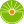 От редакции «Бизнес-Инфо»Порядок регистрации установлен ст.5 Закона Республики Беларусь от 19.07.2006 № 150-З «О республиканских государственно-общественных объединениях», Положением о создании, деятельности и ликвидации фондов в Республике Беларусь, утвержденным Указом Президента Республики Беларусь от 01.07.2005 № 302, ст.12, 16-19 Закона Республики Беларусь от 17.12.1992 № 2054-XII «О свободе совести и религиозных организациях», ст.6 Закона Республики Беларусь от 18.07.2011 № 301-З «О третейских судах», Положением о государственной регистрации Белорусской республиканской и территориальных (Минской городской, областных) коллегий адвокатов, утвержденным Указом Президента Республики Беларусь от 14.06.2012 № 265, ст.53 Закона Республики Беларусь от 18.07.2004 № 305-З «О нотариате и нотариальной деятельности», главой 5 Положения о налоговом консультировании, утвержденного Указом Президента Республики Беларусь от 19.09.2017 № 338, ст.7 Закона Республики Беларусь от 12.07.2013 № 58-З «О медиации», Инструкцией о порядке оформления и рассмотрения документов, связанных с государственной регистрацией, ликвидацией политических партий, иных общественных объединений, их союзов (ассоциаций), утвержденной постановлением Министерства юстиции Республики Беларусь от 30.08.2005 № 48, главой 3 Закона Республики Беларусь от 04.10.1994 № № 3254-XII «Об общественных объединениях».От редакции «Бизнес-Инфо»О согласовании наименований юридических лиц см. постановление Министерства юстиции Республики Беларусь от 05.03.2009 № 20.УТВЕРЖДЕНОДекрет ПрезидентаРеспублики Беларусь16.01.2009 № 1(в редакции Декрета ПрезидентаРеспублики Беларусь24.01.2013 № 2)От редакции «Бизнес-Инфо»С данными сведениями можно ознакомиться здесь. 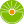 От редакции «Бизнес-Инфо»Перечень юридических лиц (индивидуальных предпринимателей), исключенных из Единого государственного регистра юридических лиц и индивидуальных предпринимателей в связи с признанием задолженности безнадежным долгом и ее списанием, см. здесь.